                               Силабус навчальної дисципліни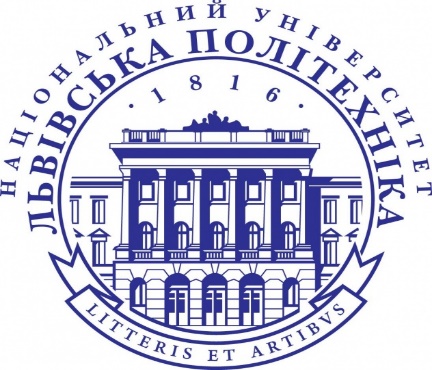                                «Випусковий редактор на радіо та телебаченні»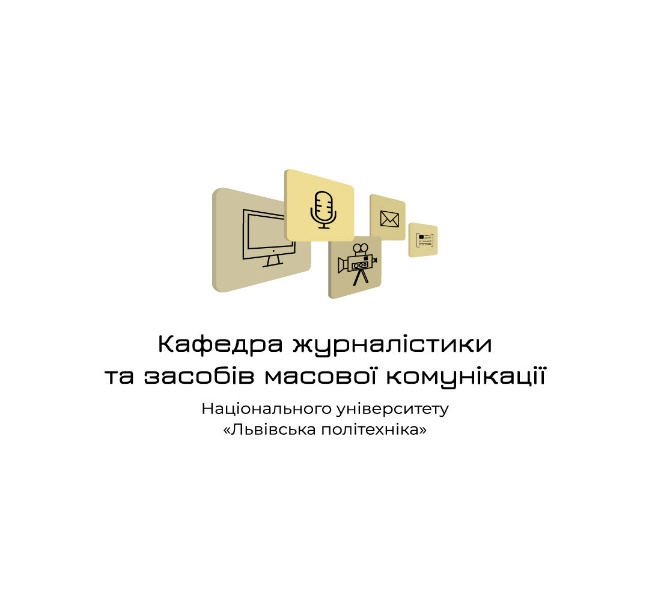                                         Рівень вищої освіти – другий (магістерський)                                               Спеціальність «Журналістика»                                               Освітня програма 061 «Журналістика»                                               Рік навчання: І, семестр 1                                               Форма навчання: денна, заочна                                               Кількість кредитів ЄКТС: 5                                               Мова викладання: українська                                               Лектор: канд. н. з соц. ком., доц. Дворянин Парасковія Ярославівна                                               Контактна інформація лектора:  paraskadvoryanyn@gmail.com                                               Сторінка курсу у ВНС: https://vns.lpnu.ua/course/view.php?id=3296ОПИС ДИСЦИПЛІНИ          Мета вивчення дисципліни  - засвоєння студентами теоретичних основ роботи  випусковим редактором на радіо та телебаченні, практичних основ організації випуску в ефір теле- та радіопрограм, ознайомити студентів із законодавчою базою у сфері інформаційної політики, а також навчити  здобувачів вищої освіти формувати верстку інформаційних
випусків.          Під час вивчення курсу студенти ознайомляться з методами,    роботи випускового редактора на радіо та телебаченні , засадами конвергенції та логістикою редакційного процесу,  принципами випуску в ефір програм згідно вимог часу та законодавства.        У результаті вивчення дисципліни студенти повинні знати норми, чинне законодавство з питань інформації; постанови, розпорядження, накази та інші документи органів вищого 
рівня, що визначають професійні вимоги до художнього рівня теле-, радіопрограм; інформацію про громадсько-політичні події, стан і перспективи розвитку господарського, наукового та культурного життя в країні та за кордоном; передовий та зарубіжний досвід 
телебачення, радіомовлення; технічні засоби та технології створення теле-, радіопрограм, вміти створювати якісний інформаційний продукт, орієнтований на захист національних інтересів.     Основне завдання курсу: ознайомити студентів з практичними інструментами формування новинного контенту; порівняти формати журналістських продуктів; навчити здобувачів верифікувати дані; розкрити особливості мультимедіа; з’ясувати специфіку редакційного процесу; сформувати у студентів розуміння бренду редакції, журналіста, аудиторії. Вивчення навчальної дисципліни передбачає формування та розвиток у здобувачів освіти  компетентностей:Інтегральна: Здатність розв’язувати складні спеціалізовані задачі та практичні проблеми в галузі соціальних комунікацій, що передбачає застосування положень і методів соціально-комунікаційних та інших наук і характеризується невизначеністю умов. Зокрема, забезпечити логістику редакційного процесу, добрати матеріали, необхідні для створення новинного випуску, організувати та підготувати інтерв'ю; використовувати необхідні довідкові знання для практичної підготовки матеріалу; верифікувати новинний контент відповідно до стандартів та вимог редакційної політики.Загальні компетентності: ЗК01. Здатність застосовувати знання в практичних ситуаціях. ЗК02. Знання та розуміння предметної області та розуміння професійної діяльності. ЗК03. Здатність бути критичним і самокритичним. ЗК04. Здатність до пошуку, оброблення та аналізу інформації з різних джерел. ЗК05. Навички використання інформаційних і комунікаційних технологій. ЗК 06. Здатність до адаптації та дії в новій ситуації. ЗК 07. Здатність працювати в команді.ЗК08. Здатність навчатися і оволодівати сучасними знаннями. ЗК09. Здатність реалізувати свої права і обов’язки як члена суспільства, усвідомлювати цінності громадянського (вільного демократичного) суспільства та необхідність його сталого розвитку, верховенства права, прав і свобод людини і громадянина в Україні. ЗК10. Здатність зберігати та примножувати моральні, культурні, наукові цінності і досягнення суспільства на основі розуміння історії та закономірностей розвитку предметної області, її місця у загальній системі знань про природу і суспільство та у розвитку суспільства, техніки і технологій, використовувати різні види та форми рухової активності для активного відпочинку та ведення здорового способу життя.Спеціальні компетентності: СК 01 Здатність застосовувати знання зі сфери соціальних комунікацій у своїй професійній діяльності;СК 02 Здатність формувати інформаційний контентСК 03 Здатність створювати медіапродукт.СК 04. Здатність організовувати й контролювати командну професійну діяльність. СК 05. Здатність ефективно просувати створений медійний продукт. Програмні результати навчання ПР 06. Планувати свою діяльність та діяльність колективу з урахуванням цілей, обмежень та передбачуваних ризиків. ПР 07. Координувати виконання особистого завдання із завданнями колег. ПР 16. Планувати свою роботу та роботу колег, спрямовану як на генерування інформаційного контенту, так і створення медіапродукту, а також його промоцію. ПР 17. Розміщувати оперативну інформацію про свій медіапродукт на доступних інтернет-платформах.КОМ 1. Донесення до фахівців і нефахівців інформації, ідей, проблем, рішень та власного досвіду в галузі професійної діяльності.КОМ 2. Здатність ефективно формувати комунікаційну стратегію.АІВ 1 Управління комплексними діями або проектами, відповідальність за прийняття рішень у непередбачуваних умовах.АІВ2 Відповідальність за професійний розвиток окремих осіб та/або груп осіб, здатність до подальшого навчання з високим рівнем автономності.Структура курсуТеми лекційних та практичних занятьКритерії оцінювання результатів навчання студентів денної форми навчанняМетоди навчання:Інтерактиві та проблемні (лекції, бесіди, дебати, дискусії), практичні, проблемно-пошукові (семінари, самостійна робота, індивідуальне консультування, заняття з елементами дистанційного навчання), інформаційно-ілюстративні, проєктного навчання (презентації), інформаційно-комунікаційніКритерії оцінювання результатів навчання студентів заочної форми навчанняРоз’яснення критеріїв оцінюванняУ залежності від складності та рівня виконання завдання студент під час практичного заняття може отримати від 1 до 5 балів.1-2  бали виставляється за усну відповідь, яка відповідає теоретичному матеріалу, поданому на лекційному заняття. 3 бали студент отримує за усну відповідь, яка включає інформацію отриману студентом крім лекцій також внаслідок опрацювання додаткової літератури. 4-5 балів передбачають доповнення усної відповіді презентацією або виконання творчого завдання. Контрольне завдання передбачає створення проєкту Новинного випуску, сформованого в умовах  Стратегії інформаційної доктрини України, і оцінюється максимально в 5 балів.   Під час дистанційного навчання вимоги до відповідей та розподіл балів відповідає такому ж, що й під час офлайн навчання. Для студентів заочної форми навчання передбачені додаткові види контрольних робіт для самостійної роботи:Знайти 10 подієвих приводів та сформувати з них новинний випуск (максимально - 5 балів);Написати есе на тему: «Гумор в умовах російсько-української війни», «Журналістика рішень як можливість втримати рейтинг та довіру аудиторії» (максимально - 5 балів);Запропонувати проєкт редакційної стратегії з врахуванням цінностей ЗМІ (максимально - 10 балів).         Студенти денної форми навчання можуть виконати зазначені вище завдання як відпрацювання у разі відсутності їх на практичному занятті з поважної причини (хвороба, міжнародне стажування, участь у конференції тощо).Визнання результатів неформальної та інформальної освітиВизнання результатів навчання, здобутих в межах неформальної чи інформальної освіти регулюється відповідним Порядком, затвердженим в Національному університеті «Львівська політехніка» 03.01.2020р. (https://lpnu.ua/sites/default/files/2020/pages/2139/poryadok-viznannya-rezultativ-navchannya.pdf), надалі – Порядок.  У межах дисципліни «Випусковий редактор на радіо та телебаченні» зараховуються здобутки в неформальній освіті, зокрема, курси платформи «Прометеус» та вебінари з платформ  Детектор Медіа, Медіа Лаб і Комісії Журналістської етики . У разі успішного проходження одного з цих курсів і пред’явлення відповідного сертифікату, студенту зараховується 10 балів як опанування матеріалу з 2 відповідних програмі тем у межах поточного контролю. За бажанням студента, відповідний сертифікат одного із зазначених вище курсів може бути зарахований як відпрацювання у разі  відсутності здобувача вищої освіти на практичному занятті з поважної причини (хвороба, міжнародне стажування, участь у конференції тощо). Крім того, як результат інформальної освіти (самоосвіти) студент може подати підбірку напрацьованих ним проєктів. Результати такої діяльності після проходження відповідних процедур, передбачених у Порядку, можуть бути зараховані як контрольна робота з дисципліни «Інформаційна безпека та інформаційна війна у ЗМІ» та оцінені 5 балами.        Політика щодо дотримання принципів академічної доброчесності: списування та використання мобільних пристроїв під час письмових опитувань, екзамену заборонені. Контрольні роботи, есе повинні бути унікальними та мати коректні текстові посилання на використану літературу. Рекомендована літератураАджемоґлу Д., Робінсон Д. Чому нації занепадають. Походження влади, багатства та бідності. — Київ: Наш формат, 2016,Вайшенберг 3. Новинна журналістика: Навчальний посібник / За заг. ред. В.Ф.Іванова. - К.: Академія української преси, 2011. - 262 с.Голуб О. П. Медіакомпас: путівник професійного журналіста. Практичний посібник / Інститут масової інформації. — Київ: ТОВ “СофіяА”, 2016. — 184 сГоян В. В. Типові та жанрові особливості інформаційної телепрограми : посіб. / В. В. Гоян – К.: Київ. нац. ун-т ім. Тараса Шевченка, 2001. – 52 с.Дейвіс Н. Новини пласкої Землі. – К.: Темпора, 2011. – 548 с., Ендрю Бойд. Ефірна журналістика. Технології виробництва ефірних новин / Ендрю Бойд. – К.: Київська типографія, 2007. – 432 с.Карпенко В. Журналістика: основи професійної комунікації / В.Карпенко. – К. – 2002.Куляс І. Ефективне виробництво теленовин : стандарти інформаційного мовлення ; посібник 1 професійна етика журналістаінформаційника : практич. посіб. / І. Куляс, О. Макаренко. – К.: Вид-во ХББ, 2006. – 120 с. Міхаел Халер. Пошук і збір інформації: Навчальний посібник/ За заг. ред. В.Ф.Іванов та А.Коль — Київ.: Академія Української Преси, Центр Вільної преси, 2006].Ожеван М. Інформаційні війни//Прометеус. – Режим доступу: https://courses.prometheus.org.ua/courses/KNU/102/2015_T2/aboutРендол Девіс Універсальний журналіст / Д. Рендол: пер. З англ.. М.Марченко, літ. ред. І.Огієнко. – К.: 2007. – 150с.  Сербенська О. А. Основи телетворчості : Практикум / О. А. Сербенська, В. В. Бабенко– Львів : ПАІС, 2007. – 112 с.Цехановська О., Цибульська Л., Шандра А., Юркова О. Дезінформація: види, інструменти та способи захисту// Прометеус. – Режим доступу:         https://courses.prometheus.org.ua/courses/coursev1:Prometheus+DISINFO101+2021_T2/aboutШтромайєр Г. Політика і мас-медіа / Г. Штромайєр. — К.: Вид. дім «Києво- Могилянська академія», 2008?Яковець А. В. Телевізійна журналістика : теорія і практика : підруч. / Яковець А. В. – К.: Вид. дім «Києво-Могилянська академія», 2007. – 240 с.Вид заняттяКількість годин, денна формаКількість годин, заочна формаЛекції152Практичні заняття306№Тема лекційного заняттяКількість годин, ДФ (денна форма), ЗФ (заочна форма)Тема практичного заняттяКількість годин, ДФ (денна форма), ЗФ (заочна форма)1.Вступ. Місія та мета медіа. Ресурси редакції: матеріальні і людські. Найбільша глядацька та слухацька аудиторія. Медіа, що є конкурентоспроможним і сприяє інтелектуальному розвитку журналіста...ДФ 1ЗФ 0Роль випускового редактора у досягнені цих цілей. Закономірності формування й розвитку інформаційного ринку. Аспекти й структура інформаційного ринку в Україні. Організація й координування, прийняття рішень, контроль успіху, заохочення працівників і розвиток їхніх здібностей.ДФ 2ЗФ 02.Випусковий редактор: обов’язки, повноваження і місія.ДФ 2ЗФ 2Аналіз інформаційних потоків. Класифікація подій Професійні обов’язки журналіста в справі виготовлення інформації. Умови спеціалізації журналіста. Редакторська діяльність як творчість.ДФ 6ЗФ 23.Новина як актуальний факт, який становить загальний інтерес. Медійне розуміння новини. Події, що у певному контексті мають новинний потенціал. ДФ 2ЗФ 0Аналіз та моніторинг  новини, що втрачає свою цінність через регулярну повторюваність. Основні джерела інформації. Методи збирання фактажу: спостереження, опрацювання документів, інтерв’ю, соціологічні дослідження, анкетування, експеримент.ДФ 4ЗФ 04.Зміна новинного контенту. Занепад традиційних медіаДФ 2ЗФ 0 Сучасні виклики. Соціальні мережі стали альтернативним джерелом новин. Кожен користувач -ньюзмейкер. ДФ 4ЗФ 25.Виробничий цикл редакції. Налагоджені процеси та редакційні стандарти. Колесо потреб аудиторії. ДФ 4ЗФ 0Реалізація потреб аудиторії через інформаційні повідомлення, репортажі та інтерв’ю. Ефективність як міра задоволення потреб аудиторії в масовій інформації. Чинники впливовості журналістських творів.ДФ 4ЗФ 06.Особливості знімання та монтажу. ДФ 2ЗФ 0Практика Співпраця оператора, звукорежисера та режисера монтажу з журналістом. Роль випускового редактора у формуванні спільного бачення сюжету.ДФ 4ЗФ 07.Способи редагування новинного контенту. ДФ 2ЗФ 0Основні правила та базові вимоги. Правило «перевернутої піраміди». Стилiстика сучасної журналiстики: тенденцiї до посилення iнформативностi, трансформацiї на користь інформаційних жанрiв, аналiтичнiсть інформації, посилення оцiночностi в сучасних новинних матеріалах.ДФ 6ЗФ 2Всього (год.)ДФ 15          ЗФ  2ДФ 30    ЗФ 6Розподіл балів у 100-бальній шкаліРозподіл балів у 100-бальній шкаліВид заняттяРазом задисциплінуПрактичні заняття (7занять по 5 балів) – 35 Виконання контрольних (самостійних) робіт – 5Тестовий (екзаменаційний) контроль – 60100Розподіл балів у 100-бальній шкаліРозподіл балів у 100-бальній шкаліПоточний контроль (ПК)Разом задисциплінуПрактичні заняття (3 заняття по 5 балів) – 15Виконання контрольних (самостійних) робіт – 25Тестовий (екзаменаційний) контроль – 60100